Publicado en Sevilla el 15/05/2019 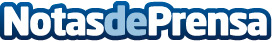 Tour en ciclo por Sevilla: celebrar el Día de la Familia con CyclotourLa empresa sevillana de alquiler de vehículos para turismo, Cyclotour, tiene el plan perfecto para celebrar un 15 de mayo diferenteDatos de contacto:Cyclotour954 689 666Nota de prensa publicada en: https://www.notasdeprensa.es/tour-en-ciclo-por-sevilla-celebrar-el-dia-de Categorias: Viaje Sociedad Andalucia Entretenimiento http://www.notasdeprensa.es